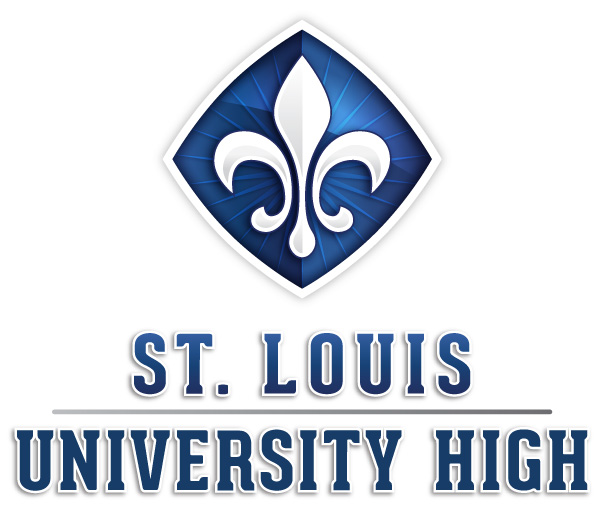 St. Louis University High is a Catholic, Jesuit, college preparatory school for young men committed to its presence in the city of St. Louis and dedicated to building Christ’s kingdom of truth, justice, love and peace. Founded in 1818, the school strives to serve an economically, socially and geographically diverse student population within the St. Louis metropolitan area. Academic excellence is a trademark of the school. We seek men and women of faith proficient in their fields and committed to leading students in co-curricular and pastoral ministry activities. The school expects faculty and staff to participate in spiritual formation programs, retreats, and Ignatian formation in education and spirituality. The person hired for this position will serve full-time as a teacher of Spanish. Experience with TPRS Comprehensible Input Methodology, Understanding by Design Curriculum process and a Master’s  Degree are preferred. Candidates will be expected to make a vibrant contribution to the school’s co-curricular program in support of our mission of the educational and spiritual formation for young men. APPLICATION PROCESSPlease send a letter indicating your interest and briefly summarizing your qualifications and experience, along with a comprehensive resume, to Mrs. Lori Figge (lfigge@sluh.org) in the Office of the Principal. Digital submissions preferred. Priority will be given to submissions received before March 10, 2019.Thank you for your interest in St. Louis University High School.AN EQUAL OPPORTUNITY EMPLOYER4970 Oakland Avenue + St. Louis, Missouri + 63110 + 314.531.0330 + www.sluh.org